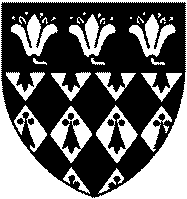 Magdalen College						 Lecturership Application        Oxford						 		Cover SheetPlease complete all sections of this form, in capitals, and submit it together with a detailed letter, which sets out the subjects you could offer to teach for the College, a full curriculum vitae, and one representative piece of written work (published or unpublished) of a maximum of 10,000 words in length.SURNAME:	.................................................... FIRST NAMES: ...................................................................                             TITLE:    ..................How did you hear of this post?    ......................................................................................................................Signature:  ...............................................................             Date:  ...................................................................Postal Address:Telephone No:E-mail address:University/College attended(with dates):Appointments held(with dates):Referees (please givename, full address, ande-mail address):1.2.